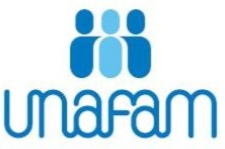 DÉLÉGATION VOSGESBULLETIN D’INSCRIPTIONA retourner pour le 1er JUIN au plus tardJe m’inscris à l’atelier d’entraide Prospect et m’engage à participer aux trois journées : Soit par mail à 88@unafam.org avec la fiche d’inscription jointe et remplie ou avec l’ensemble de ces éléments dans le corps du mail Soit par téléphone auprès de Laurence DIDON, chargée de Coordination et de Développement UNAFAM Grand-Est – Territoire de Lorraine -Tél. : 06 45 30 08 78 - mail : laurence.didon@unafam.orgNom :Prénom :Adresse mail :Téléphone :Ville :ATELIER D’ENTRAIDE PROSPECTVendredi 11, Samedi 12 et Dimanche 13 Juin 2021 De 9h à 17 h 30.À EPINAL, UDAF des Vosges, 5 Quartier de la MagdeleineAvec le soutien de la Caisse Nationale de Solidarité pour l’Autonomie